Registratieformulier  studiedag ONICI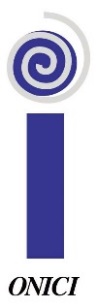 voor reservelijst   Theory of Mind bij DSH-kinderen 
Woensdag 13 oktober 2021te Mechelen (B)
Inschrijvingsbedrag: € 100/dag (voorlopig nog niet betalen)Naam en voornaam deelnemer: 

Speciale voedingswensen: Beroep:
Organisatie: 
Contact e-mailadres:Contact telefoonnummer:Kostenplaats: Facturatieadres:Eventueel BTW- nummer  van uw organisatie: Gelieve dit registratieformulier terug te mailen naarstudiedagen@onici.be